ТЕХНИЧЕСКОЕ ЗАДАНИЕ Внесение изменений в структуру сайта КерамаксДата «01» Июля 2022 г.Внести изменения на сайте Керамакс https://keramaks.ru , система Битрикс:Раздел Каталог главная страница (в середине), сейчас так: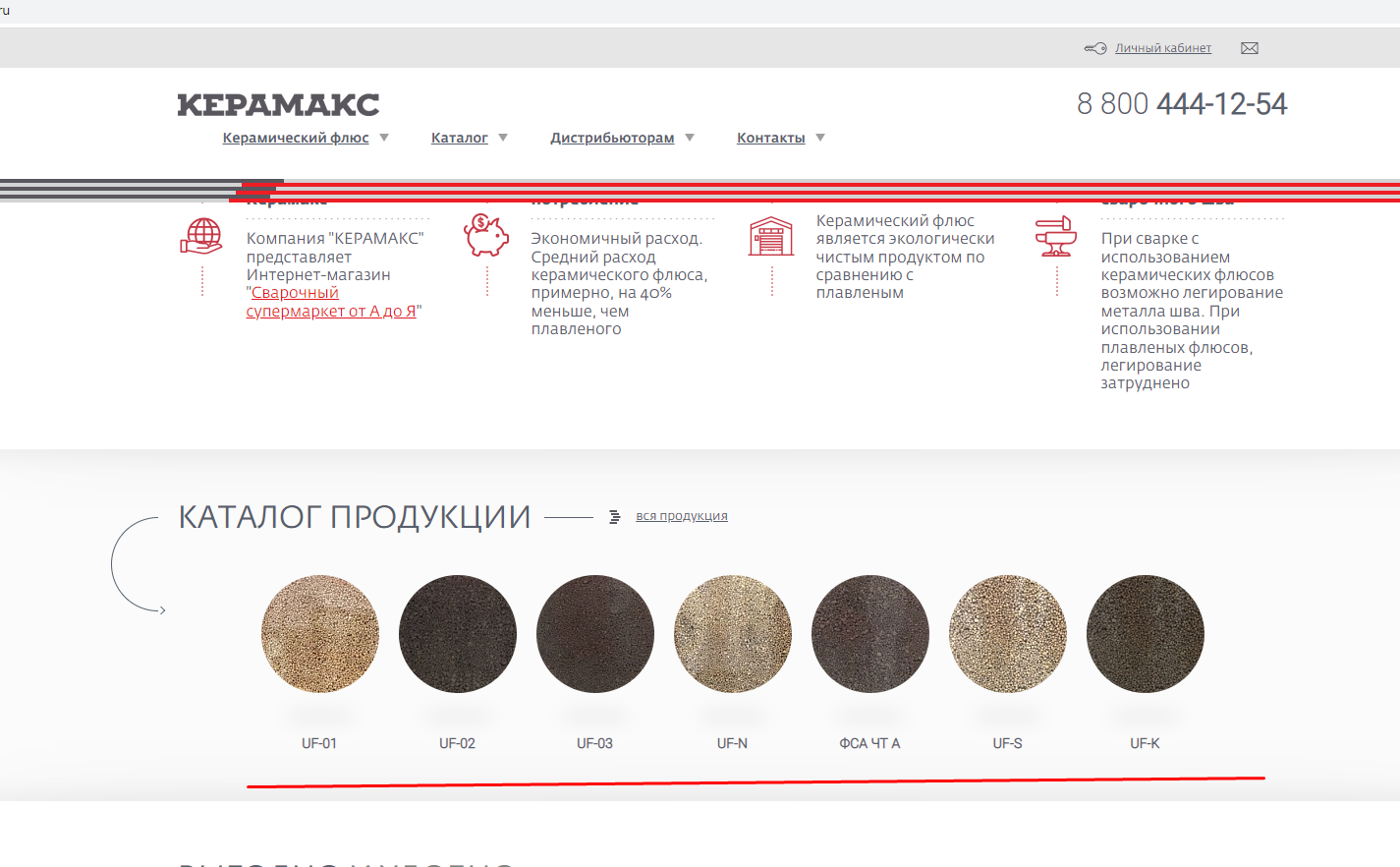 Будет 3 группы продукции: 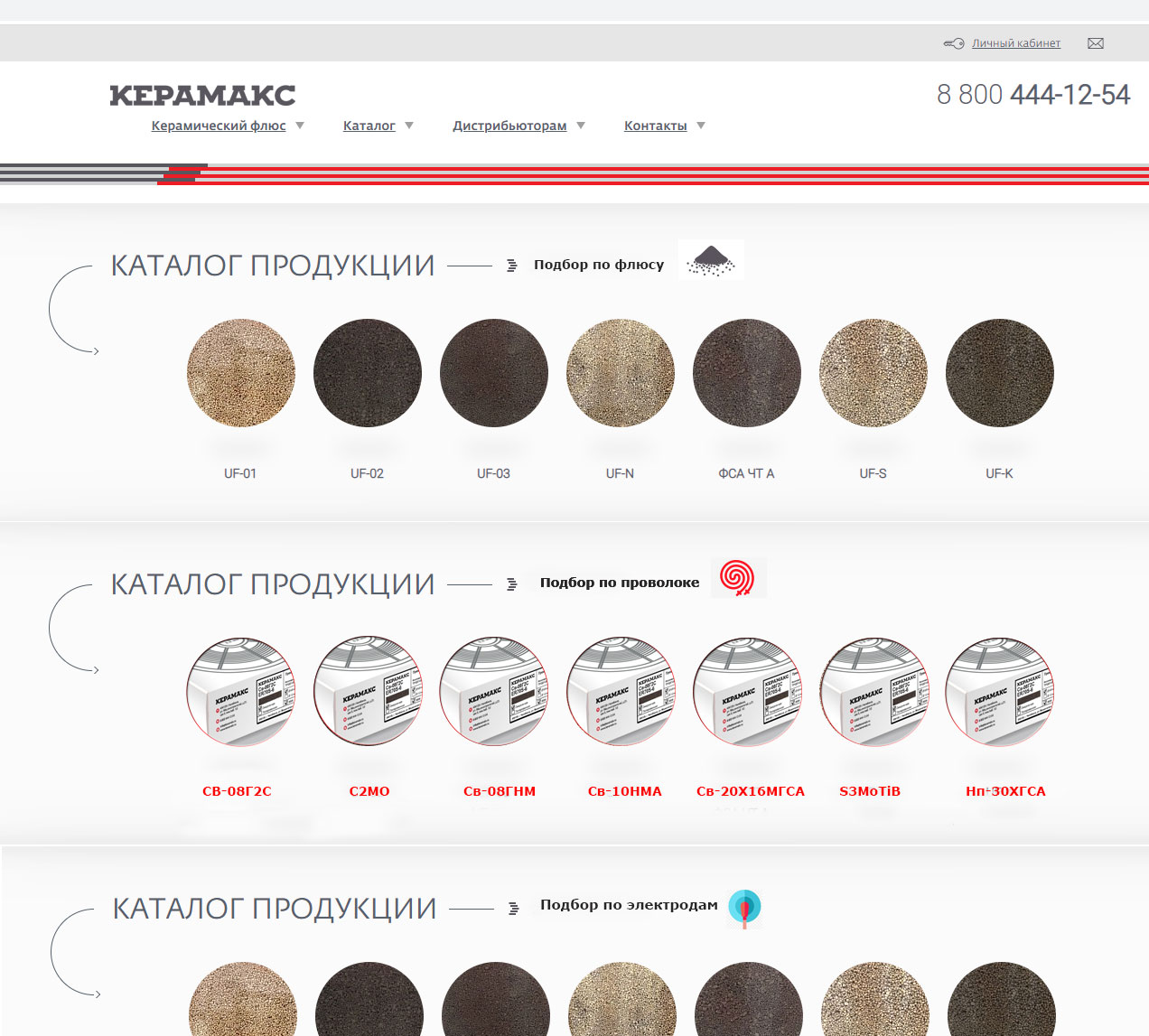 Теперь внимательно смотрим и изучаем, как представлен текущий продукт на сайте: https://keramaks.ru/catalog/ - кликаем по ссылке и переходим: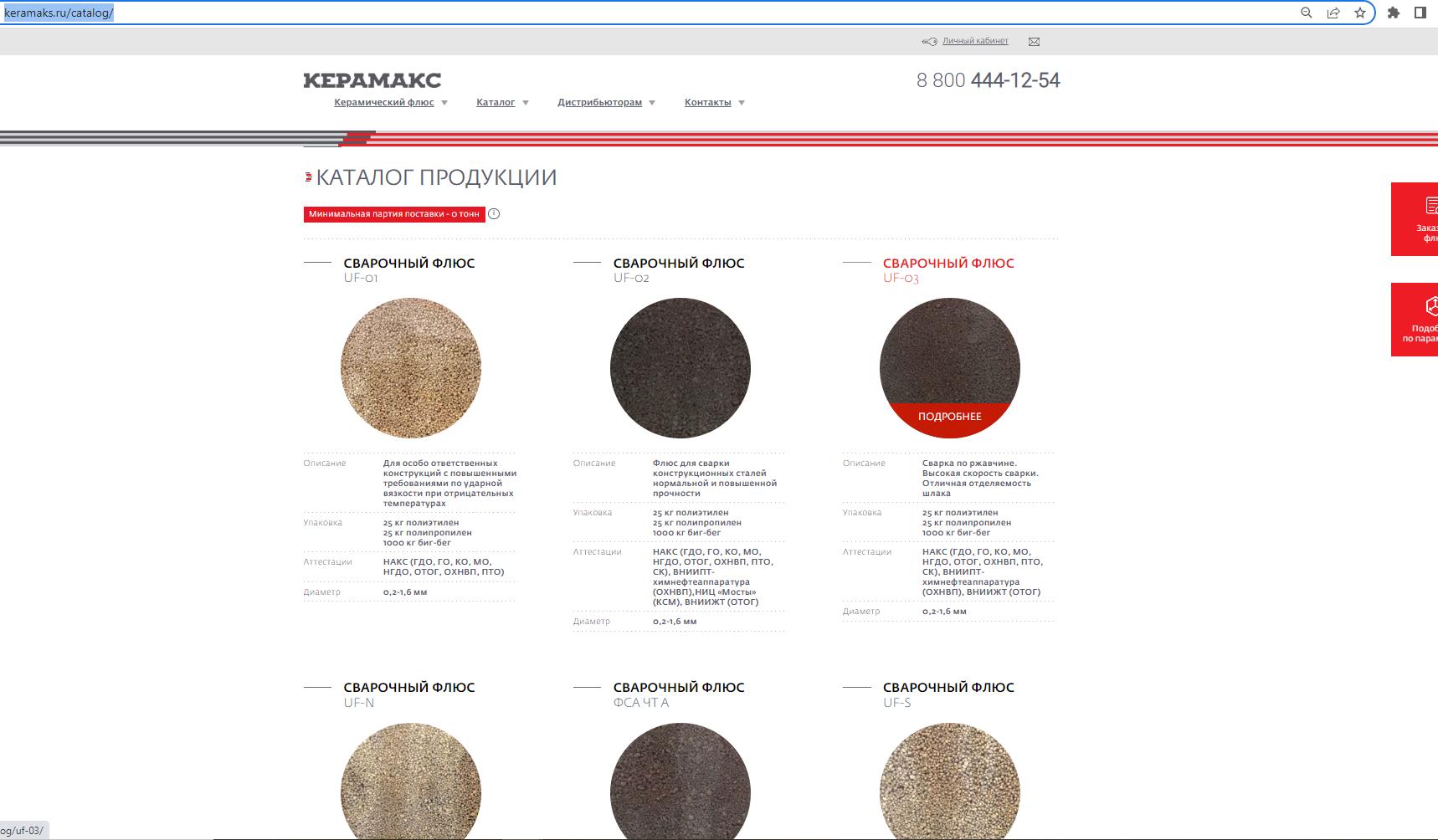 Сейчас только основной Продукт (см. выше) представлен развернуто и детализировано (с фото и описанием).Второй продукт (проволока) представлен обозначением и наименованием (см. ниже), а 3й продукт – электроды, на данный момент в алгоритме Каталога и описании отсутствует. Изучите также, как Продукт взаимодействует со смежными Продуктами в Каталоге Керамакс https://keramaks.ru/catalog/podbor/ :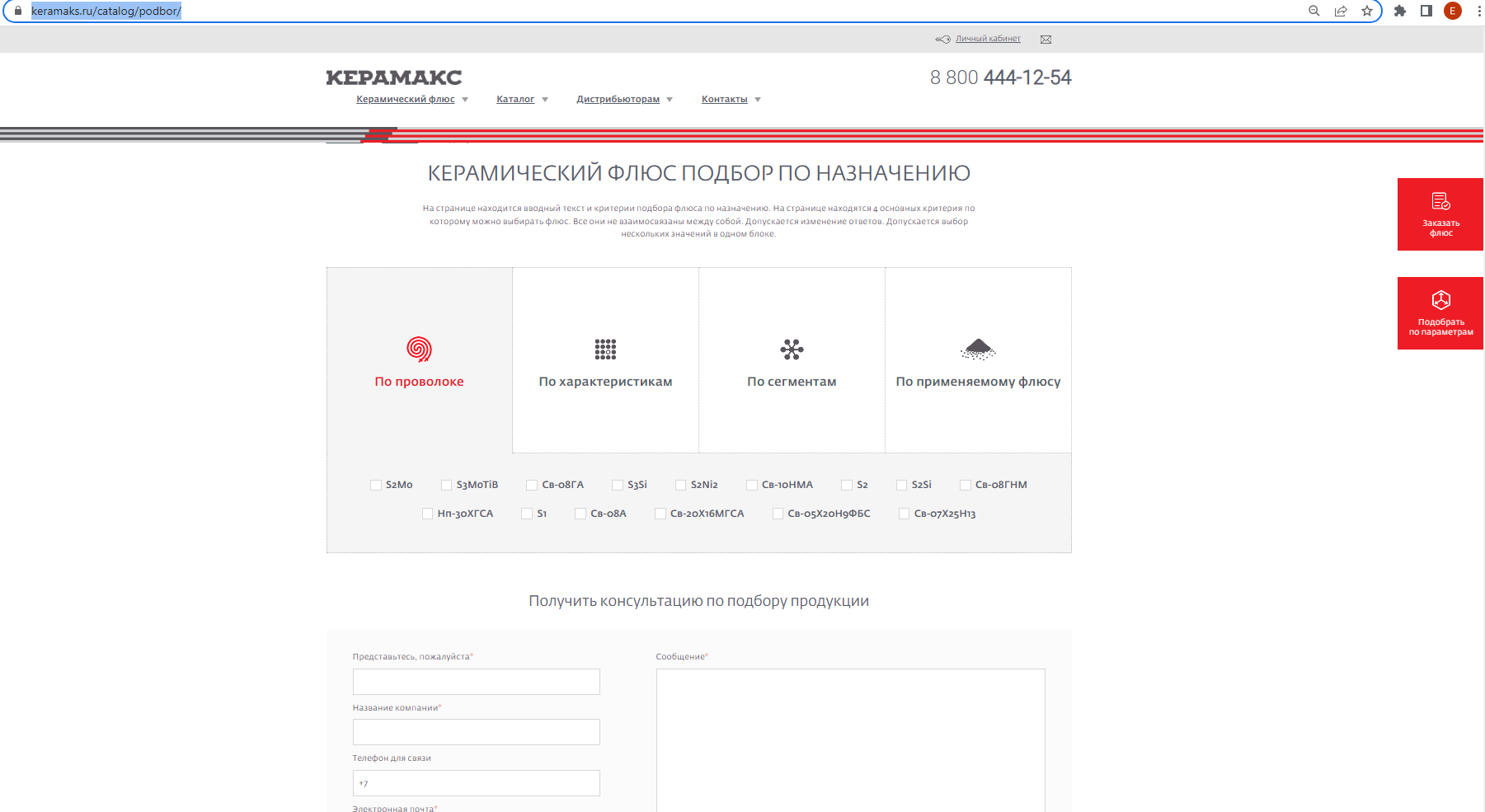 Внимательно изучить каждую вкладку Каталога: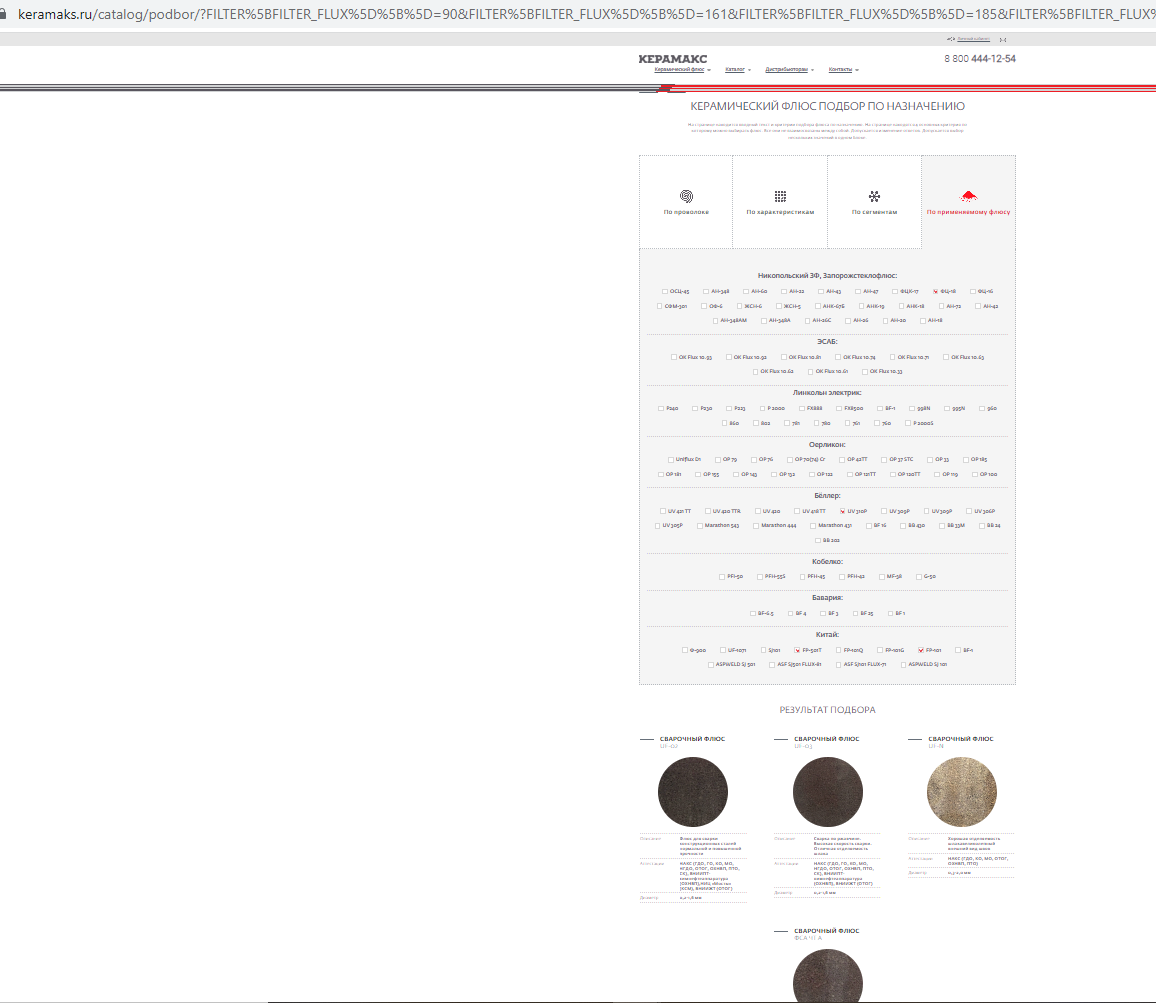 Задание: Добавить в каталог верстку с картинками и описанием по продукту 2 и 3Добавить в Алгоритм подбора - сопоставимости Продуктов (см. как работает сейчас), Продукт №3 – Электроды.Контактное лицо Евгений  Телефон, факс Тел./факс: +7(495)127-08-09 доб. 106Е-mail   marketing@keramaks.ru  ВСЕ ВОПРОСЫ НА ПОЧТУWeb www.keramaks.ruМесто проведения Москва, Россия 01 июля 2022   Объявление тендера. До 06 июля 2022 Предоставление КП на почту marketing@keramaks.ru  07 июля 2022 Выбор победителя тендера. Информирование участников тендера о результатах. 